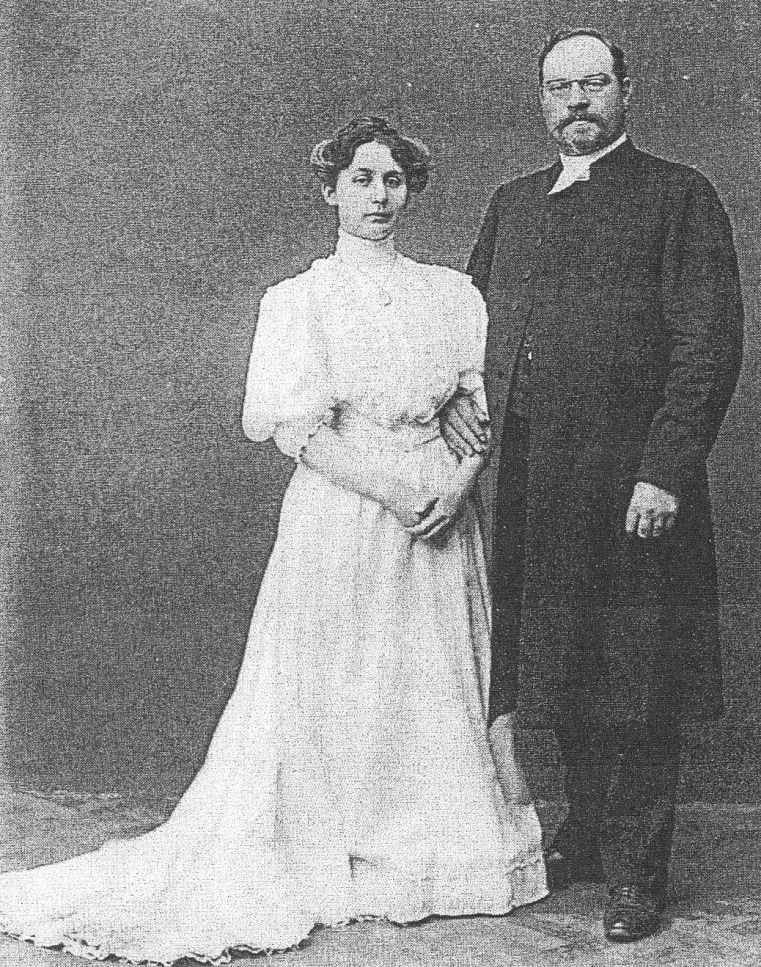 Söderbaum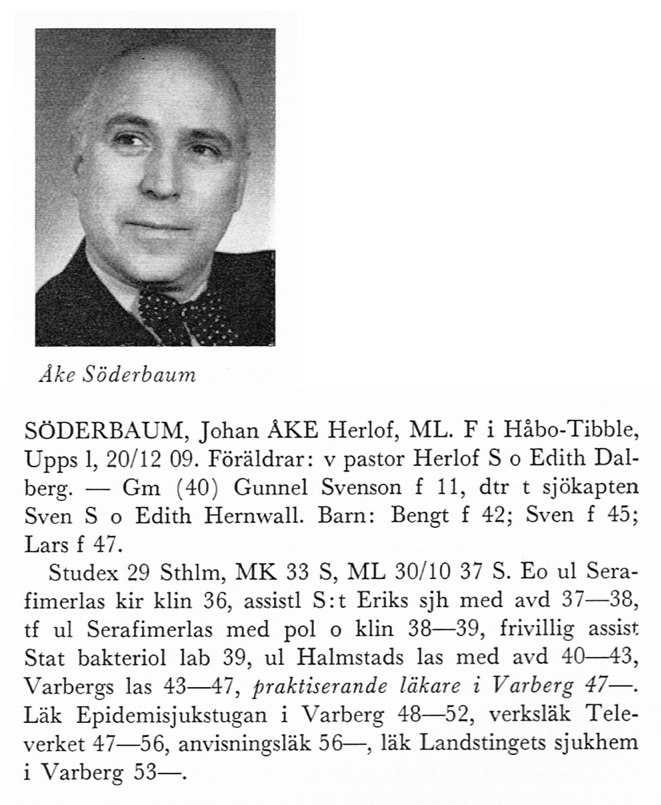 Son